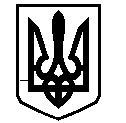 У К Р А Ї Н АЗАПОРІЗЬКА  ОБЛАСНА  РАДАПОСТІЙНА КОМІСІЯобласної ради з питань екології, охорони надр та раціонального природокористуванняП Р О Т О К О Л   № 8виїзного засідання постійної комісії з питань екології, охорони надр та раціонального природокористуванняЧленів комісії –  7 чоловікЗапрошені:Шустов В.В. – перший заступник голови Запорізької обласної державної адміністраціїГрабчилєва Л.Л. – заступник директора Департаменту економічного розвитку і торгівлі Запорізької обласної державної адміністраціїКарпій С.Є. – в.о. директора Департаменту захисту довкілля Запорізької обласної державної адміністраціїМашай О.В. – начальник управління комунального підприємства «Облводоканал» Запорізької обласної радиКорнієнко О.Ю. – Новоолександрівський сільський головаБойко В.Ю. – представник генерального підрядника ПП «Мадест»Мороз І.А. – депутат Новоолександрівської сільської ради, інспектор з інфраструктури та благоустроюТВ-5Чумаченко Ігор Миколайович -    головуючий засіданняВоронова Наталія Валентинівна  -  секретар засіданняПорядок денний:1. Про хід виконання природоохоронного заходу «Реконструкція зовнішніх мереж каналізації с. Новоолександрівка Запорізького району Запорізької області».2.  Про лист Новоолександрівської сільської ради від 19.05.2021              № 02-24/433 «Щодо загострення екологічної проблеми з питною водою».3. Про огляд технічного стану шламонакопичувача Запорізького алюмінієвого комбінату, який на сьогоднішній день не обслуговується. 4. Про критичну ситуацію з постачання питної води в с. Юліївка Новоолександрівської сільської ради.Хід засідання     I. СЛУХАЛИ: «Про хід виконання природоохоронного заходу «Реконструкція зовнішніх мереж каналізації с. Новоолександрівка Запорізького району Запорізької області». Доповідач: Корнієнко О.Ю. – Новоолександрівський сільський голова, який  доповів про отримання 30% з екологічного фонду на реалізацію проєкту з відведення каналізаційних стоків, загальна вартість якого складає 11,4 млн. грн, 2 мільйони власні кошти громади.Виступили: Чумаченко І.М., Шустов В.В., Грабчилєва Л.Л.,         Карпій С.Є., Бойко В.Ю., Рильський О.Ф., Машай О.В..Комісія впевнилася, що закуплено необхідні матеріали та відбувається заміна каналізаційної труби на ділянці її перетину траси Москва-Сімферополь (М-18). Підрядники за планом повинні завершити роботи до жовтня, але обіцяють зробити це раніше. Комісія звернула увагу щодо  неможливості використання коштів обласного екофонду для відновлення придомових територій та благоустрою території. Вирішили: рекомендувати підрядникам робіт пришвидшити темпи проведення робіт, а саме до періоду погіршення погодних умов восени.      ГОЛОСУВАЛИ:    «за»  -  4                                       «проти»  -  0                                       «утримались»  -  0                                          усього  -  4 2. СЛУХАЛИ: Про лист Новоолександрівської сільської ради від 19.05.2021 № 02-24/433 «Щодо загострення екологічної проблеми з питною водою».Доповідач: Корнієнко О.Ю. – Новоолександрівський сільський голова, який ознайомив членів комісії з екологічною проблемою громади та назвав причини її винекненя. Виступили: Чумаченко І.М., Шустов В.В., Карпій С.Є.,      Рильський О.Ф., Грабчилєва Л.Л., Машай О.В., Мороз І.А, Вирішили: Отриману інформацію взяти до відома.         ГОЛОСУВАЛИ:    «за»  -  4                                            «проти»  -  0                                            «утримались»  -  0                                               усього  -  43. СЛУХАЛИ: Про огляд технічного стану шламонакопичувача Запорізького алюмінієвого комбінату, який на сьогоднішній день не обслуговується. Виступили: представник Запорізького алюмінієвого комбінату, який зазначив, що сьогодні підприємство банкрот. Шламонакопичувач  існує з 1984 року, обслуговується згідно плану технічних робіт під науковим консультуванням  Харківського інженерного інституту (про який не відомо керівникам громади - їх не ставлять до відома, які роботи проведені, або плануються проводити), який вже 2 роки поспіль не отримує за це кошти.  Мороз І.А. та Корнієнко О.Ю. доповіли, що проблема в тому, що не вся площа вкрита водою, а це веде до появи пилового забруднення ґрунту, тому через дамбу на відстані, яка значно перевищує санітарну зону в , спостерігається інтенсивне забруднення ґрунтів, яке видно неозброєним оком. Але представники комбінату стверджують, що за вимогами техніки безпеки для нормального функціонування дамби повинен бути пляж не менше ніж . Представники стверджують, що в 2000 році було побудовано додаткову споруду для очищення стічних вод з шламонакопичувача. До того часу ця вода, ймовірно, потрапляла до ґрунтових вод і виносилась в Каховське водосховище, потрапляючи у  водонапірні горизонти. За технічною документацією така вода загрожує здоров'ю місцевого населення, яке вживає цю воду як питну з колодязів, або використовує для поливу городів. Запорізький  алюмінієвий комбінат не сплачує екоподаток і не відомо за які кошти утримує цей об'єкт (версія - за кошти отримані від оренди приміщень).В обговоренні взяли участь: Чумаченко І.М., Шустов В.В.,    Карпій С.Є., Рильський О.Ф., Машай О.В., Грабчилєва Л.Л.Вирішили: Рекомендувати Новооександрівській сільській раді:                    1.  Спільно з Департаментом захисту довкілля Запорізької обласної державної адміністрації направити запити до екологічної інспекції з проханням надати інформацію стосовно останньої перевірки та відібрати проби води і ґрунту  на 4 створах шламонакопичувача, та необхідних контрольних точках за участю керівництва комбінату, громади та зацікавлених громадських активістів. В залежності від результатів експертизи прийняти  відповідні рішення.                    2. Провести робочу зустріч з  Вінницьким підприємством, щодо продажі вмісту шламонакопичувача, як сировини для виготовлення електродів.                    3. Разом з представниками ЗаЛК опрацювати птання стосовно боргів підприємства комбінату за оренду землі і можливістю їх компенсації громаді з метою усунення наслідків екологічної катастрофи.ГОЛОСУВАЛИ:    «за»  -  4                                  «проти»  -  0                                  «утримались»  -  0                                    усього  -  44. СЛУХАЛИ: Про критичну ситуацію з постачання питної води в с. Юліївка Новоолександрівської сільської ради.Доповідачі: Корнієнко О.Ю. – Новоолександрівський сільський голова та Мороз І.А. - депутат Новоолександрівської сільської ради, інспектор з інфраструктури та благоустрою, які зауважили, що мешканці с. Юліївка не мають водогону з питною водою і вже 20 років не можуть вирішити питання з питною водою.  Депутати на сьогодні узгоджують питання врізки до центрального водоводу з комунальним підприємством «Облводоканал» Запорізької обласної ради, які роз'яснили громаді де розташоване оптимальне місце, яке не призведе до руйнування водоводної системи через різницю в тиску на вході і виході з населеного пункту і завірили, що вже на наступний день можна буде отримати лист узгодження. Мешканці купують питну воду за 2.2 грн. за 1 літр, при проведенні водогону ціна за 1 куб. метр води складатиме   0,25-0,26  грн. Також жителі села скаржаться на погану якість води, яка суттєво впливає на стан здоров'я  місцевого населення, оскільки село розташоване на відстані  від шламонакопичувача.Виступили: Чумаченко І.М., Шустов В.В., Грабчилєва Л.Л.,    Карпій С.Є., Рильський О.Ф., Машай О.В.Вирішили: Рекомендувати керівництву  Новоолександрівської сільської ради разом з депутатським корпусом розробити та подати проєкт на ДФРР на червень 2022, зібравши для цього всю необхідну проєкто-кошторисну документацію, узагальнивши інформацію та об'єднати зусилля з громадами, які географічно межують з громадою, для спільного вирішення проблеми водопостачання та до кінця року розробити проєкт з урахуванням індивідуальних лічильників води.ГОЛОСУВАЛИ:    «за»  -  4                                  «проти»  -  0                                  «утримались»  -  0                                    усього  -  409 червня 2021 рокуНовоолександрівська сільська рада            11.00Присутні:Чумаченко І.М., Матвієнко В.В., Кравчун О.С., Путря С.В.Відсутні:Присутні члени ВП «Екокрай»:Білий О.Г., Желєва Л.Б., Пастушенко М.М.Воронова Н.В., Рильський О.Ф.Голова комісії                                                          Ігор ЧУМАЧЕНКО